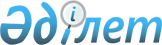 О внесении изменений в решение Уалихановского районного маслихата от 24 декабря 2021 года № 2-13 с "Об утверждении бюджета Уалихановского района Северо-Казахстанской области на 2022-2024 годы"Решение Уалихановского районного маслихата Северо-Казахстанской области от 17 ноября 2022 года № 2-23 c
      Уалихановский районный маслихат РЕШИЛ:
      1. Внести в решение Уалихановского районного маслихата "Об утверждении бюджета Уалихановского района Северо-Казахстанской области на 2022-2024 годы" от 24 декабря 2021 года № 2-13 с следующие изменения:
      пункт 1 изложить в новой редакции:
       "1. Утвердить бюджет Уалихановского района Северо-Казахстанской области на 2022-2024 годы согласно приложениям 1, 2 и 3 к настоящему решению соответственно, в том числе на 2022 год в следующих объемах:
      1) доходы — 4 387 941,7 тысяч тенге:
      налоговые поступления — 658 155,7 тысяч тенге;
      неналоговые поступления — 22 554,1 тысяч тенге;
      поступления от продажи основного капитала — 13 692,5 тысяч тенге;
      поступления трансфертов — 3 693 539,4 тысяч тенге;
      2) затраты — 4 452 784,8 тысяч тенге;
      3) чистое бюджетное кредитование — 34 286,1 тысяч тенге:
      бюджетные кредиты – 64 323 тысяч тенге;
      погашение бюджетных кредитов – 30 036,9 тысяч тенге;
      4) сальдо по операциям с финансовыми активами — 0 тысяч тенге:
      приобретение финансовых активов – 0 тысяч тенге;
      поступления от продажи финансовых активов государства – 0 тысяч тенге;
      5) дефицит (профицит) бюджета — - 99 129,2 тысяч тенге;
      6) финансирование дефицита (использование профицита) бюджета – 99 129,2 тысяч тенге:
      поступление займов – 64 323 тысяч тенге;
      погашение займов – 60 576,4 тысяч тенге;
      используемые остатки бюджетных средств – 95 382,6 тысяч тенге.";
      пункт 8 изложить в новой редакции:
      "8. Утвердить резерв местного исполнительного органа района на 2022 год в сумме 9 430 тысяч тенге.";
      пункт 13 изложить в новой редакции:
      "13. Учесть в районном бюджете на 2022 год поступление целевых текущих трансфертов из областного бюджета, в том числе на:
      1) повышение заработной платы государственных служащих местных исполнительных органов;
      2) санаторно-курортное лечение;
      3) протезно-ортопедические средства;
      4) на средний ремонт дорог в селе Кулыкол;
      5) на капитальный ремонт клуба в селе Кулыколь;
      6) на проведение комплексной вневедомственной экспертизы проектно-сметной документации на строительство водонапорных башен в населенных пунктах для подвода воды в жилые дома в селах Акбулак, Тельжан, Жас Улан, Актуесай, Бидайык, Кобенсай;
      7) на замену мембран на кустовом источнике водоснабжения в селах Кулыколь - Каратал;
      8) на обучение акимов сельских округов.
      Распределение указанных целевых трансфертов из республиканского бюджета определяется постановлением акимата Уалихановского района Северо-Казахстанской области "О реализации решения Уалихановского районного маслихата "Об утверждении бюджета Уалихановского района Северо-Казахстанской области на 2022-2024 годы";
      приложение 1, 6 к указанному решению изложить в новой редакции согласно приложению 1, 2 к настоящему решению.
      2. Настоящее решение вводится в действие с 1 января 2022 года. Бюджет Уалихановского района Северо-Казахстанской области на 2022 год  Расходы за счет свободных остатков бюджетных средств, сложившихся на 1 января 2022 года
					© 2012. РГП на ПХВ «Институт законодательства и правовой информации Республики Казахстан» Министерства юстиции Республики Казахстан
				
      Cекретарь Уалихановского районного маслихата 

М. Абдулов
Приложение 1 к решениюУалихановского районного маслихатаот 17 ноября 2022 года № 2-23 cПриложение 1 к решениюУалихановского районного маслихатаот 24 декабря 2021 года № 2-13 c
Категория 
Категория 
Категория 
Наименование
Сумма, тысяч тенге
Класс 
Класс 
Наименование
Сумма, тысяч тенге
Подкласс
Наименование
Сумма, тысяч тенге
1
1
1
2
3
1) Доходы 
4387941,7
1
Налоговые поступления
658155,7
01
Подоходный налог
1940
2
Индивидуальный подоходный налог
1940
03
Социальный налог
330439,3
1
Социальный налог
330439,3
04
Налоги на собственность
92688
1
Налоги на имущество
90000
3
Земельный налог
630
4
Налог на транспортные средства
2058
05
Внутренние налоги на товары, работы и услуги
178672,4
2
Акцизы
2000
3
Поступления за использование природных и других ресурсов
172332,4
4
Сборы за ведение предпринимательской и профессиональной деятельности
4340
08
Обязательные платежи, взимаемые за совершение юридически значимых действий и (или) выдачу документов уполномоченными на то государственными органами или должностными лицами
54416
1
Государственная пошлина 
54416
2
Hеналоговые поступления
22554,1
01
Доходы от государственной собственности
14559,1
5
Доходы от аренды имущества, находящегося в государственной собственности
9500
7
Вознаграждения по кредитам, выданным из государственного бюджета
317,2
9
Прочие доходы от государственной собственности
4741,9
03
Поступления денег от проведения государственных закупок, организуемых государственными учреждениями, финансируемыми из государственного бюджета
61
1
Поступления денег от проведения государственных закупок, организуемых государственными учреждениями, финансируемыми из государственного бюджета
61
04
Штрафы, пени, санкции, взыскания, налагаемые государственными учреждениями, финансируемыми из государственного бюджета, а также содержащимися и финансируемыми из бюджета (сметы расходов) Национального Банка Республики Казахстан
584
1
Штрафы, пени, санкции, взыскания, налагаемые государственными учреждениями, финансируемыми из государственного бюджета, а также содержащимися и финансируемыми из бюджета (сметы расходов) Национального Банка Республики Казахстан, за исключением поступлений от организаций нефтяного сектора и в Фонд компенсации потерпевшим
584
06
Прочие неналоговые поступления
7350
1
Прочие неналоговые поступления
7350
3
Поступления от продажи основного капитала
13692,5
01
Продажа государственного имущества, закрепленного за государственными учреждениями
6700
1
Продажа государственного имущества, закрепленного за государственными учреждениями
6700
03
Продажа земли и нематериальных активов
6992,5
1
Продажа земли
6992,5
4
Поступления трансфертов
3693539,4
01
Трансферты из нижестоящих органов государственного управления
101,5
3
Трансферты из бюджетов городов районного значения, сел, поселков, сельских округов
101,5
02
Трансферты из вышестоящих органов государственного управления
3693437,9
2
Трансферты из областного бюджета
3693437,9
Функциональная группа
Функциональная группа
Функциональная группа
Наименование
Сумма, тысяч тенге
Администратор бюджетных программ
Администратор бюджетных программ
Наименование
Сумма, тысяч тенге
Программа
Наименование
Сумма, тысяч тенге
1
1
1
2
3
2) Затраты
4452784,8
01
Государственные услуги общего характера
778337,4
112
Аппарат маслихата района (города областного значения)
42479
001
Услуги по обеспечению деятельности маслихата района (города областного значения)
40303
005
Повышение эффективности деятельности депутатов маслихатов
2176
122
Аппарат акима района (города областного значения)
200923
001
Услуги по обеспечению деятельности акима района (города областного значения)
182049,5
003
Капитальные расходы государственного органа
600
113
Целевые текущие трансферты нижестоящим бюджетам
18273,5
459
Отдел экономики и финансов района (города областного значения)
983
003
Проведение оценки имущества в целях налогообложения
633
010
Приватизация, управление коммунальным имуществом, постприватизационная деятельность и регулирование споров, связанных с этим
350
459
Отдел экономики и финансов района (города областного значения)
210163,2
001
Услуги по реализации государственной политики в области формирования и развития экономической политики, государственного планирования, исполнения бюджета и управления коммунальной собственностью района (города областного значения)
58575,7
113
Целевые текущие трансферты нижестоящим бюджетам
151587,5
475
Отдел предпринимательства, сельского хозяйства и ветеринарии района (города областного значения)
63542
001
Услуги по реализации государственной политики на местном уровне в области развития предпринимательства, сельского хозяйства и ветеринарии
51892
003
Капитальные расходы государственного органа
11650
495
Отдел архитектуры, строительства, жилищно-коммунального хозяйства, пассажирского транспорта и автомобильных дорог района (города областного значения)
260247,2
001
Услуги по реализации государственной политики на местном уровне в области архитектуры, строительства, жилищно-коммунального хозяйства, пассажирского транспорта и автомобильных дорог 
52223
113
Целевые текущие трансферты нижестоящим бюджетам
208024,2
02
Оборона
26614
122
Аппарат акима района (города областного значения)
6993
005
Мероприятия в рамках исполнения всеобщей воинской обязанности
6993
122
Аппарат акима района (города областного значения)
19621
006
Предупреждение и ликвидация чрезвычайных ситуаций масштаба района (города областного значения)
9328
007
Мероприятия по профилактике и тушению степных пожаров районного (городского) масштаба, а также пожаров в населенных пунктах, в которых не созданы органы государственной противопожарной службы
10293
03
Общественный порядок, безопасность, правовая, судебная, уголовно-исполнительная деятельность
2797,3
495
Отдел архитектуры, строительства, жилищно-коммунального хозяйства, пассажирского транспорта и автомобильных дорог района (города областного значения)
2797,3
019
Обеспечение безопасности дорожного движения в населенных пунктах
2797,3
06
Социальная помощь и социальное обеспечение
448847,4
451
Отдел занятости и социальных программ района (города областного значения)
36503
005
Государственная адресная социальная помощь
36503
451
Отдел занятости и социальных программ района (города областного значения)
338976,2
002
Программа занятости
160366,2
004
Оказание социальной помощи на приобретение топлива специалистам здравоохранения, образования, социального обеспечения, культуры, спорта и ветеринарии в сельской местности в соответствии с законодательством Республики Казахстан
5664
006
Оказание жилищной помощи
50
007
Социальная помощь отдельным категориям нуждающихся граждан по решениям местных представительных органов
27955
010
Материальное обеспечение детей-инвалидов, воспитывающихся и обучающихся на дому
478
014
Оказание социальной помощи нуждающимся гражданам на дому
63678
017
Обеспечение нуждающихся инвалидов протезно-ортопедическими, сурдотехническими и тифлотехническими средствами, специальными средствами передвижения, обязательными гигиеническими средствами, а также предоставление услуг санаторно-курортного лечения, специалиста жестового языка, индивидуальных помощников в соответствии с индивидуальной программой реабилитации инвалида
30276
023
Обеспечение деятельности центров занятости населения
50509
451
Отдел занятости и социальных программ района (города областного значения)
73368,2
001
Услуги по реализации государственной политики на местном уровне в области обеспечения занятости и реализации социальных программ для населения
73368,2
07
Жилищно-коммунальное хозяйство
90059
495
Отдел архитектуры, строительства, жилищно-коммунального хозяйства, пассажирского транспорта и автомобильных дорог района (города областного значения)
64890
007
Проектирование и (или) строительство, реконструкция жилья коммунального жилищного фонда
990
008
Организация сохранения государственного жилищного фонда
57900
033
Проектирование, развитие и (или) обустройство инженерно-коммуникационной инфраструктуры
6000
495
Отдел архитектуры, строительства, жилищно-коммунального хозяйства, пассажирского транспорта и автомобильных дорог района (города областного значения)
23169
016
Функционирование системы водоснабжения и водоотведения
12953
058
Развитие системы водоснабжения и водоотведения в сельских населенных пунктах
10216
495
Отдел архитектуры, строительства, жилищно-коммунального хозяйства, пассажирского транспорта и автомобильных дорог района (города областного значения)
2000
031
Обеспечение санитарии населенных пунктов
2000
08
Культура, спорт, туризм и информационное пространство
361723,9
478
Отдел внутренней политики, культуры и развития языков района (города областного значения)
63032
009
Поддержка культурно-досуговой работы
63032
465
Отдел физической культуры и спорта района (города областного значения)
38572
001
Услуги по реализации государственной политики на местном уровне в сфере физической культуры и спорта
22401
006
Проведение спортивных соревнований на районном (города областного значения) уровне
6850
007
Подготовка и участие членов сборных команд района (города областного значения) по различным видам спорта на областных спортивных соревнованиях
9321
495
Отдел архитектуры, строительства, жилищно-коммунального хозяйства, пассажирского транспорта и автомобильных дорог района (города областного значения)
5864
021
Развитие объектов спорта
5864
478
Отдел внутренней политики, культуры и развития языков района (города областного значения)
86075,5
005
Услуги по проведению государственной информационной политики 
8798
007
Функционирование районных (городских) библиотек
76619,5
008
Развитие государственного языка и других языков народа Казахстана
658
478
Отдел внутренней политики, культуры и развития языков района (города областного значения)
168180,4
001
Услуги по реализации государственной политики на местном уровне в области информации, укрепления государственности и формирования социального оптимизма граждан, развития языков и культуры
36760
003
Капитальные расходы государственного органа
1150
004
Реализация мероприятий в сфере молодежной политики
15948
032
Капитальные расходы подведомственных государственных учреждений и организаций
1100
113
Целевые текущие трансферты нижестоящим бюджетам
113222,4
10
Сельское, водное, лесное, рыбное хозяйство, особо охраняемые природные территории, охрана окружающей среды и животного мира, земельные отношения
84851,8
475
Отдел предпринимательства, сельского хозяйства и ветеринарии района (города областного значения)
13500
005
Обеспечение функционирования скотомогильников (биотермических ям)
13500
495
Отдел архитектуры, строительства, жилищно-коммунального хозяйства, пассажирского транспорта и автомобильных дорог района (города областного значения)
22230,2
010
Развитие объектов сельского хозяйства
22230,2
463
Отдел земельных отношений района (города областного значения)
19490
001
Услуги по реализации государственной политики в области регулирования земельных отношений на территории района (города областного значения)
19490
459
Отдел экономики и финансов района (города областного значения)
29631,6
099
Реализация мер по оказанию социальной поддержки специалистов
29631,6
12
Транспорт и коммуникации
102543,7
495
Отдел архитектуры, строительства, жилищно-коммунального хозяйства, пассажирского транспорта и автомобильных дорог района (города областного значения)
102543,7
023
Обеспечение функционирования автомобильных дорог
16954,7
045
Капитальный и средний ремонт автомобильных дорог районного значения и улиц населенных пунктов
85589
13
Прочие
9430
459
Отдел экономики и финансов района (города областного значения)
9430
012
Резерв местного исполнительного органа района (города областного значения) 
9430
14
Обслуживание долга
317,2
459
Отдел экономики и финансов района (города областного значения)
317,2
021
Обслуживание долга местных исполнительных органов по выплате вознаграждений и иных платежей по займам из областного бюджета
317,2
15
Трансферты
2547263,1
459
Отдел экономики и финансов района (города областного значения)
2547263,1
006
Возврат неиспользованных (недоиспользованных) целевых трансфертов
298,3
024
Целевые текущие трансферты из нижестоящего бюджета на компенсацию потерь вышестоящего бюджета в связи с изменением законодательства
2310545
038
Субвенции
228507
054
Возврат сумм неиспользованных (недоиспользованных) целевых трансфертов, выделенных из республиканского бюджета за счет целевого трансферта из Национального фонда Республики Казахстан
7912,8
3) Чистое бюджетное кредитование
34286,1
Бюджетные кредиты
64323
10
Сельское, водное, лесное, рыбное хозяйство, особо охраняемые природные территории, охрана окружающей среды и животного мира, земельные отношения
64323
459
Отдел экономики и финансов района (города областного значения)
64323
018
Бюджетные кредиты для реализации мер социальной поддержки специалистов
64323
Категория 
Категория 
Категория 
Наименование
Сумма, тысяч тенге
Класс 
Класс 
Наименование
Сумма, тысяч тенге
Подкласс
Наименование
Сумма, тысяч тенге
5
Погашение бюджетных кредитов
30036,9
01
Погашение бюджетных кредитов
30036,9
1
Погашение бюджетных кредитов, выданных из государственного бюджета
30036,9
4) Сальдо по операциям с финансовыми активами
0
Приобретение финансовых активов
0
Поступления от продажи финансовых активов государства
0
5) Дефицит (профицит) бюджета
-99129,2
6) Финансирование дефицита (использование профицита) бюджета
99129,2
7
Поступление займов
64323
01
Внутренние государственные займы
64323
2
Договоры займа
64323
Функциональная группа
Функциональная группа
Функциональная группа
Наименование
Сумма, тысяч тенге
Администратор бюджетных программ
Администратор бюджетных программ
Наименование
Сумма, тысяч тенге
Программа
Наименование
Сумма, тысяч тенге
16
Погашение займов
60576,4
459
Отдел экономики и финансов района (города областного значения)
60576,4
005
Погашение долга местного исполнительного органа перед вышестоящим бюджетом
60036,9
022
Возврат неиспользованных бюджетных кредитов, выданных из местного бюджета
539,5
Категория 
Категория 
Категория 
Наименование
Сумма, тысяч тенге
Класс 
Класс 
Наименование
Сумма, тысяч тенге
Подкласс
Наименование
Сумма, тысяч тенге
8
Используемые остатки бюджетных средств
95382,6
01
Остатки бюджетных средств
95382,6
1
Свободные остатки бюджетных средств
95382,6Приложение 2 к решениюУалихановского районного маслихатаот 17 ноября 2022 года № 2-23 c Приложение 6 к решениюУалихановского районного маслихатаот 24 декабря 2021 года № 2-13 с
Функциональная группа
Функциональная группа
Функциональная группа
Наименование
Сумма, тысяч тенге
Администратор бюджетных программ
Администратор бюджетных программ
Наименование
Сумма, тысяч тенге
Программа
Наименование
Сумма, тысяч тенге
1
1
1
2
3
01
Государственные услуги общего характера
42573
112
Аппарат маслихата района (города областного значения)
7528
001
Услуги по обеспечению деятельности маслихата района (города областного значения)
7528
475
Отдел предпринимательства, сельского хозяйства и ветеринарии района (города областного значения)
11650
003
Капитальные расходы государственного органа
11650
495
Отдел архитектуры, строительства, жилищно-коммунального хозяйства, пассажирского транспорта и автомобильных дорог района (города областного значения)
23395
001
Услуги по реализации государственной политики на местном уровне в области архитектуры, строительства, жилищно-коммунального хозяйства, пассажирского транспорта и автомобильных дорог
11530
113
Целевые текущие трансферты нижестоящим бюджетам
11865
06
Социальная помощь и социальное обеспечение
5664
451
Отдел занятости и социальных программ района (города областного значения)
5664
004
Оказание социальной помощи на приобретение топлива специалистам здравоохранения, образования, социального обеспечения, культуры, спорта и ветеринарии в сельской местности в соответствии с законодательством Республики Казахстан
5664
07
Жилищно-коммунальное хозяйство
35513
495
Отдел архитектуры, строительства, жилищно-коммунального хозяйства, пассажирского транспорта и автомобильных дорог района (города областного значения)
35513
008
Организация сохранения государственного жилищного фонда
35513
08
Культура, спорт, туризм и информационное пространство
2983,5
478
Отдел внутренней политики, культуры и развития языков района (города областного значения)
2283,5
009
Поддержка культурно-досуговой работы
2283,5
478
Отдел внутренней политики, культуры и развития языков района (города областного значения)
700
004
Реализация мероприятий в сфере молодежной политики
700
15
Трансферты
8109,6
459
Отдел экономики и финансов района (города областного значения)
8109,6
006
Возврат неиспользованных (недоиспользованных) целевых трансфертов
196,8
054
Возврат сумм неиспользованных (недоиспользованных) целевых трансфертов, выделенных из республиканского бюджета за счет целевого трансферта из Национального фонда Республики Казахстан
7912,8
16
Погашение займов
539,5
459
Отдел экономики и финансов района (города областного значения)
539,5
022
Возврат неиспользованных бюджетных кредитов, выданных из местного бюджета
539,5
Всего 
95382,6